Jongerenkring BijbelstudiesI.v.m. de maatregelen rondom de coronacrisis willen we als jongerenkring wekelijks via Skype Bijbelstudies organiseren. De Bijbelstudies zullen plaatsvinden op zondagavond vanaf 19:45 uur. Dit doen we aan de hand van de verkorte OBT methode van Bijbellezen.We maken gebruik van het programma Skype. De opzet is om plenair te beginnen en af te sluiten. De Bijbelstudies zullen gehouden worden in groepen van 3 à 4 stellen of personen. Hieronder vind je een overzicht van de verschillende beschikbare groepen met daarbij een link naar het Skypegesprek. De links krijg je doorgestuurd via de mail bij aanmelding. De plenaire gedeelten vinden plaats in groep 1. Zorg dat je om 19:45 uur ingelogd bent in groep 1. Marijn van der Maas is coördinator, hij deelt op zaterdag de groepen in op basis van de aanmeldingen voor die week. Daarbij zal ook een gespreksleider aangewezen worden. Het overzicht met de thema’s en daarbij behorende Bijbelgedeelten volgt nog. Voorbereiding: Download de Skype app op je laptop, telefoon of tabletJe kan via bovenstaande link zowel met als zonder account deelnemen.De Skype app kun je downloaden via https://www.skype.com/nl/get-skype/.Via de link naast jouw groep kun je nu deelnemen aan het gesprek. De link opent zich meteen in de gedownloade app. Houd dit stappenplan bij de handZorg ervoor dat je een Bijbel met Uitleg, studiebijbel of commentaar bij de hand hebt. Tips:Zet je luidspreker uit wanneer je per stel de vragen gaat beantwoorden. Zo ben je snel weer terug in de groep en kun je wel rustig met elkaar nadenken over de vragen. Gebruik de chatbox om aantekeningen te maken of vragen neer te zetten die handig zijn voor de hele groep. De methode is een richtlijn voor het gesprek. Laat dit geen belemmering zijn voor gesprekken die naar aanleiding hiervan ontstaan. Groep LinkGroep 1/plenairGroep 2Groep 3Groep 4De verkorte OBT methode van BijbellezenOntdekken / Begrijpen / ToepassenDe verkorte OBT methode van BijbellezenOntdekken / Begrijpen / ToepassenStap 0: Begin met samen te bidden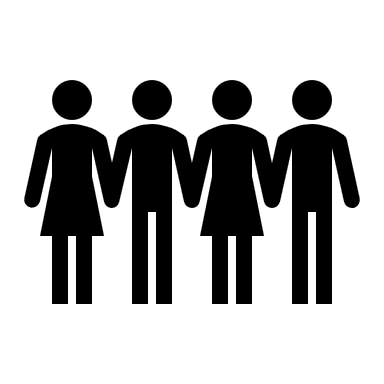 Stap 1: Ga ‘ontdekken’ wat er staat. Lees het Bijbelgedeelte om de beurt een vers. Verdeel de volgende vragen over de stellen en neem ongeveer 10 minuten de tijd om deze te beantwoorden. Kom daarna terug om de antwoorden in de groep te bespreken. Wanneer speelt het verhaal zich af? Wie is er aan het woord? Wie zijn de hoorders/lezers? In wat voor omstandigheden leefden zij?In welke context is dit geschreven/speelt het verhaal zich af, wat gebeurt ervoor en erna?Waar speelt het verhaal zich af? Komt de geschiedenis ook nog ergens anders voor? Zijn er overeenkomsten of verschillen met dit gedeelte?Wie heeft het verhaal opgeschreven en voor wie heeft hij dit opgeschreven?Als er opdrachten worden gegeven, voor wie waren die dan bedoeld?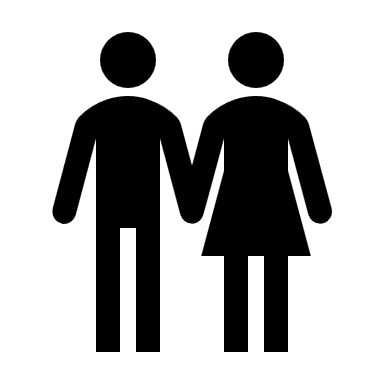 Stap 2: Daarna ga proberen het te ‘begrijpen’  Noem om de beurt, per stel, een woord of zin die je niet begrijpt. Zet deze woorden of zinnen onder elkaar in de chatbox en bespreek ze één voor één. Verdeel onderstaande vragen weer in onder de stellen en bespreek na 10 minuten in de groepProbeer te ontdekken wat de betekenis van het gedeelte is (wat wordt er gezegd?)Probeer te ontdekken wat de bedoeling van het gedeelte is (waarom wordt het gezegd?) Probeer te ontdekken wat de beleving van de tekst was. Probeer je dus in te leven in hoe deze tekst bij de hoorders toen is aangekomen, hoe werd het ervaren? Stap 3: En tot slot maak je de toepassing naar het leven van hier en nu. Wat vraagt de Heere hier van jou? Maak dit concreet, wat ga je deze week anders doen?